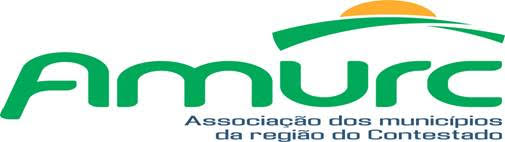 ATA N. 04/21 – ASSEMBLEIA GERAL ORDINÁRIA DA ASSOCIAÇÃO DOS MUNICÍPIOS DA REGIÃO DO CONTESTADO – AMURCAos vinte e cinco dias do mês de  junho do ano de dois mil e vinte e um às 10h:30m horas, na sede da AMURC, situada a Rua Cornélio de Haro Varela, 1.835, bairro Água Santa, em Curitibanos, Estado de Santa Catarina, em conformidade com o Edital de Convocação 03-2021 expedido mediante  cientificação expressa a  todos  os  prefeitos, reuniram-se em Assembleia Geral Ordinária da AMURC- Associação dos Municípios da Região do Contestado, o presidente da AMURC e prefeito municipal de Frei Rogério, Sr. Jair da Silva Ribeiro a Prefeita de Santa Cecilia Sra. Alessandra Ap. Garcia, Prefeito de Curitibanos, Sr.  Kleberson Luciano Lima, a prefeita municipal de São Cristóvão do Sul, Sra. Ilse Amélia Leobet, o Prefeito de Ponte Alta do Norte, Sr. Ari Alves Wolinger, assim como o secretário de administração do município de Ponte Alta do Norte, Sr. Antônio Carlos Brocardo,  juntamente com o  assessor de comunicação do Municipio de Ponte Alta do Norte, Sr. Gilberto Ferreira, também se fizeram presentes a contadora da Associação, Sra. Marilúcia Bogo Surdi e as colaboradoras, Sra. Luana Ferreira e a Sra. Franciele Wolinger Rocha, com a seguinte pauta: 1) Aprovação do orçamento 2022; 2) Aprovação do plano de trabalho da AMURC; 3) Reajuste contribuições; 4) Reajuste salarial; 5) Demandas colegiados; 6) Assuntos diversos. Composta a mesa dos trabalhos, havendo quórum estatutário para deliberação, o presidente da AMURC, Sr. Jair da Silva Ribeiro, saudou os presentes e iniciou a condução dos trabalhos de forma colegiada, seguindo a pauta da convocação: 1) Aprovação do orçamento 2022; O presidente Jair da Silva Ribeiro colocou em discussão o orçamento previsto para o ano de 2022, a contadora da associação, Sra. Marilúcia Bogo Surdi repassou aos presentes informações contábeis e salientou a importância dos ajustes nas contribuições, visto que diante da pandemia o valor repassado pelos municípios acabou sendo reduzido, foi de comum acordo que o orçamento para o ano de 2022, assim como o novos valores dos repasses será discutido em uma nova assembleia. 2) Aprovação do plano de trabalho da AMURC; O presidente da associação, Sr. Jair da Silva Ribeiro apresentou o plano de trabalho elaborado pela equipe da AMURC, o plano consiste em ações voltadas para o desenvolvimento e fortalecimento  da região da AMURC, como por exemplo: A CRIAÇÃO DO CONSELHO DO DESENVOLVIMENTO ECONÔMICO REGIONAL; A CRIAÇÃO DO CONSELHO DO DESENVOLVIMENTO TURÍSTICO DA REGIÃO; O DESENVOLVIMENTO DO PROJETO DA ROTA DO CICLOTURISMO; O PLANO DE COMUNICAÇÃO ENTRE OS MUNICÍPIOS; A IMPRENSA E A AMURC; O SUPORTE PARA OS COLEGIADOS COM CAPACITAÇÕES; O FORTALECIMENTO DAS AÇÕES DA ASSOCIAÇÃO PARA VISIBILIDADE DA REGIÃO; O ATENDIMENTO DE DEMANDAS GERAIS DOS MUNICÍPIOS E REGIÃO;  A APROXIMAÇÃO DA AMURC COM A FECAM CNM E COLEGIADO DE SECRETÁRIOS EXECUTIVOS; O DESENVOLVIMENTO DO TRABALHO POLÍTICO REGIONAL EM BUSCA DAS DEMANDAS REGIONAIS E MUNICIPAIS ATRAVÉS DOS REPRESENTANTES PARLAMENTARES; A CRIAÇÃO DE PROJETOS NA ÁREA DE EDUCAÇÃO COM FOCO NO DESENVOLVIMENTO CULTURAL E INTELECTUAL; REALIZAÇÃO DE AÇÕES DE EDUCAÇÃO E CONSCIENTIZAÇÃO FISCAL E PROJETO REGIONAL DE DESENVOLVIMENTO ECONÔMICO, após deliberação o plano foi aprovado por unanimidade, seguindo a pauta: 3) REAJUSTE CONTRIBUIÇÕES; A contadora, Sra. Marilúcia Bogo Surdi explicou que a vigência da resolução 01-2021 que trata da redução das contribuições municipais tem validade até o mês de junho de 2021, tendo então a necessidade dos repasses voltarem a seguir os valores fixados em orçamento. O município de Curitibanos irá repassar a associação conforme orçamento aprovado a importância de R$ 11.695,00 (Onze mil seiscentos e noventa e cinco reais), o Município de Frei Rogério irá repassar a importância de R$ 4.404,00 (Quatro mil quatrocentos e quatro reais), o município de Ponte Alta do Norte irá repassar a importância de 4.620,00 (Quatro mil seiscentos e vinte reais), o município de Santa Cecília irá repassar o valor de  R$ 7.203,00 ( Sete mil duzentos e três reais) e o município de São Cristóvão do Sul irá repassar o valor de R$5.000,00 (Cinco mil reais), esses repasses serão válidos a partir do mês de julho de 2021.4) REAJUSTE SALARIAL FUNCIONÁRIOS; O presidente da Amurc, Sr. Jair da Silva Ribeiro colocou em discussão o aumento salarial dos funcionários da AMURC, após deliberação foi aprovado com unanimidade  pelos presentes o valor de 10% ( Dez por cento) de aumento real as servidoras da AMURC Sra. Franciele Wolinger Rocha e a Sra. Luana Ferreira, o aumento incidirá a partir do dia 01 de julho de 2021. 5) DEMANDAS COLEGIADOS; A auxiliar administrativa da AMURC, Sra. Luana Ferreira repassou aos presentes algumas demandas solicitadas pelos colegiados da associação, o colegiado de saúde e de assistência social, solicitaram que seja contratado através da AMURC um palestrante para conduzir as conferências regionais, visto que é de interesse de todos os municípios associados, foi de comum acordo que as solicitações sejam atendidas. A prefeita do Municipio de Santa Cecília, Sra. Alessandra Garcia, salientou a importância de os municípios realizarem ações a nível regional, pois além da economia acontece também o fortalecimento da região. 6)ASSUNTOS DIVERSOS; A analista tributária da AMURC, Sra. Franciele Wolinger Rocha apresentou alguns dados do movimento econômico e explicou a dinâmica do ICMS, demonstrou como acontece a formação do VA- Valor Adicionado, que é captado através de vendas, transporte entre outras ações, a partir deste valor adicionado é que se forma o IPM-Índice de Participação dos Municípios, Franciele salientou que todas as operações realizadas são multiplicadas por esse índice e o valor retorna para os município, após explicações a Sra. Franciele Wolinger apresentou um material desenvolvido pela associação para alunos do ensino médio, visando a educação e conscientização fiscal. A prefeita do Municipio de Santa Cecília, Sra. Alessandra Ap. Garcia solicitou que seja enviado um ofício a Auto Pista através da AMURC, abordando as demandas dos municípios   referente ao projeto das marginais e trevos. Nada mais havendo, a reunião foi encerrada. Jair da Silva RibeiroPresidente da AMURCCPF – 528.389.789-34Kleberson Luciano LimaVice Presidente da AMURCCPF:000.459.139-94 Ilse Amelia LeobetConselho DeliberativoCPF:310.146.589-34Alessandra Aparecida GarciaConselho DeliberativoCPF:848.094.859-00 Ari Alves WolingerConselho DeliberativoCPF: 629.779.469-34